KEMIJA V OKOLJU 9. razredDELO NA DALJAVO ( DOMA ), četrtek, 7. 5. 2020Navodila za učenceVsi tisti kateri še niste poslali svoje osnutke za eksperiment ali seminarsko nalogo, mi pošljite do četrtka, 14. 5. 2020 marina.cupi@gmail.comNa spodnjih povezavah si poglej poskuse:Plesoči plamen https://www.youtube.com/watch?v=jj7q6PKJdRQ&t=24s »Strele v epruveti«https://www.youtube.com/watch?v=M9lzlgRDI-E Ogljikov dioksid CO2https://www.youtube.com/watch?v=dbzjxKUEaIM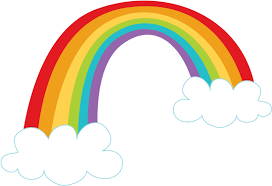 Če imaš možnost, lahko tudi sam/-a doma pripraviš kakšen zanimiv poskus. Namig: mavrica v vodi in ga predstavi staršem ali sestri/bratu. Navodila za poskus Mavrica v vodiMAVRICA V VODI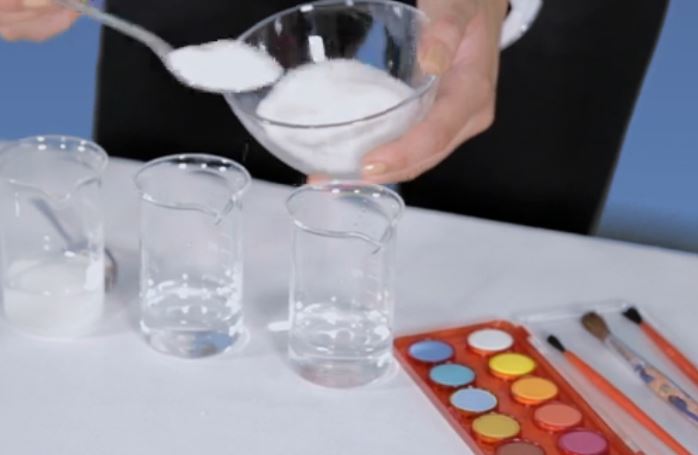 Kaj potrebujemo za poskus?Za poskus potrebujemo: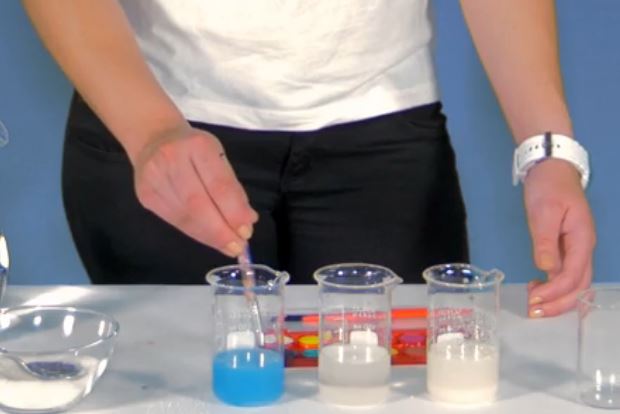 3 kozarce,3 barve (npr. zeleno, rdečo in modro),sladkor,žlico invodo.Priprava poskusaČe sladkorni sirup dodamo v kozarec z vodo, potone na dno. Zakaj? Odgovor bomo našli, ko bomo ustvarili mavrico; seveda ne čisto pravo.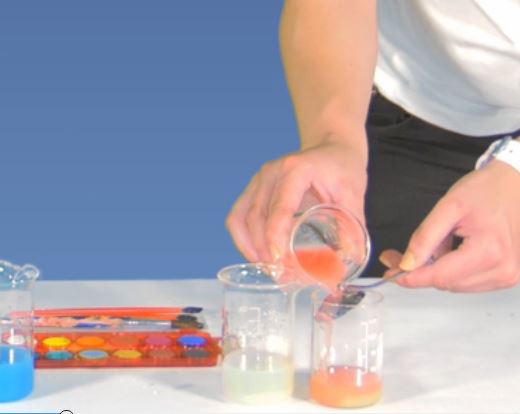 Naredimo poskusV vsakega od treh kozarcev nalijemo pol decilitra vode. V prvi kozarec dodamo tri žlice sladkorja, v drugega dve in v tretjega eno žlico sladkorja. Vsebine v vseh treh kozarcih premešamo, da se sladkor raztopi. Raztopine obarvamo z različnimi barvami. Nato na najgostejšo raztopino previdno, brez mešanja dolijemo srednje gosto in  nazadnje najmanj gosto. Pomagamo si z žličko, po površini katere dolivamo barvno raztopino.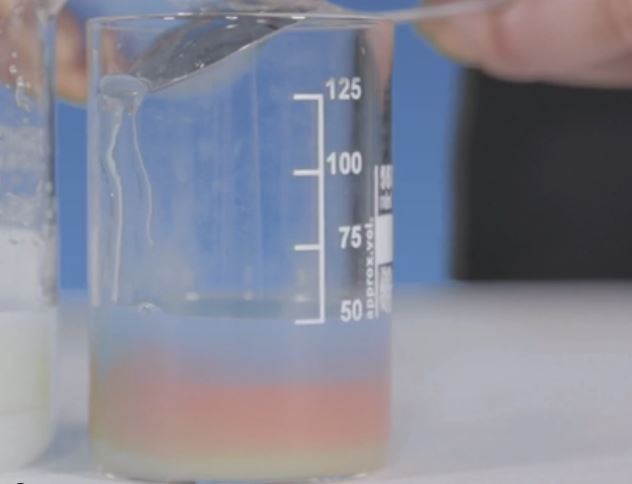 RezultatKoličina sladkorja v vodi vpliva na gostoto tekočine. Če raztopine v kozarec dodajamo v zaporedju od najbolj  do najmanj goste, ostanejo plasti med seboj ločene. Nižje ostajajo raztopine z višjo gostoto.Pozor! Poskus ne bo uspel, če zmešamo  med seboj raztopine v drugačnem vrstnem redu, saj bi v tem primeru gostejše raztopine pod vplivom sile teže potovale navzdol in izpodrinile lažje.  